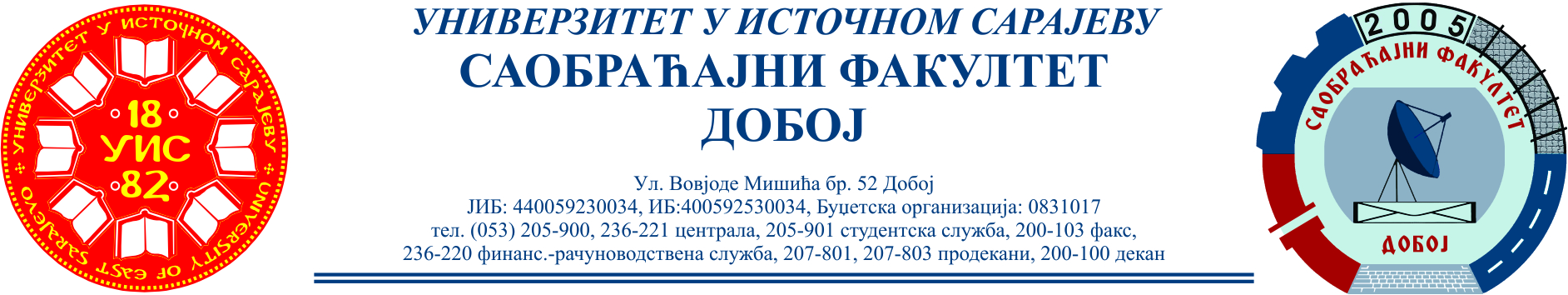 SAOBRAĆAJNI ODSIJEK		                                   Školska godina: 2018/2019SMJER: SVI SMJEROVI Ime i prezime: _______________________________Broj indeksa:   _______________________________Predmet: TRANSPORTNA SREDSTVA I UREĐAJI ISPITNI ZADACI ZA SEDMI ISPITNI ROK ZAKAZAN ZA 10.09.2019. годинеZADATAK 1:          Putnički automobil Audi A4 sa pneumaticima dubine šare 4 - 5 [mm] kreće se po suvom kolovozu. Poznati su sljedeći podaci:sopstvena masa Ms=ms=1557 [kg],masa korisnog tereta Mk=mk=90 [kg]snaga motora Pe=96 [kW]stepen korisnog dejstva sistema prenosa snage ηmtr=0,89automobil se kreće po horizontalnom putu, konstantnom brzinom v=30 [m/s] pri kojoj koristi 30% efektivne snage   agregata.Treba odrediti: faktor aerodinamičnosti vozila Kw A [Ns2m-2 ] (Koristeći tabelu T.1.3. iz zbirke riješenih zadataka u Vašim tabelama).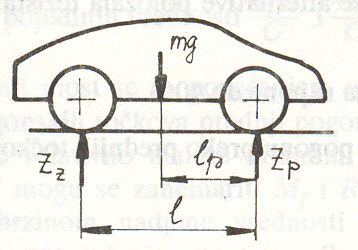 Opterećenje mostova putničkog vozilaZADATAK  2:         Na teretno motorno vozilo ugrađena je glavna frikciona jednodiskonska spojnica koja može da prenese maksimalni moment od 284 [Nm]. Maksimalna potisna sila koja djeluje na frikcionu spojnicu iznosi 2700 [N]. Obloga je izrađena od azbesta debljine 3,5 [mm] sa koeficijentom trenja μ=0,25 a širina tarnih površina iznosi 6 [cm]. Potrebno je:dimenzionisati glavnu frikcionu spojnicu, usvojiti standardne prečnike i stvarnu površinu obloge?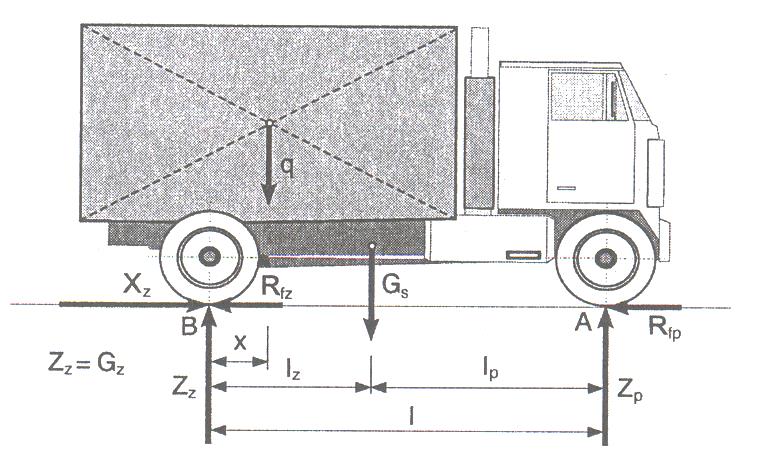 Šema sila koje djeluju na voziloZADATAK  3. Uz linju  pozicija navesti nazive elemenata mjenjačkog prenosnika: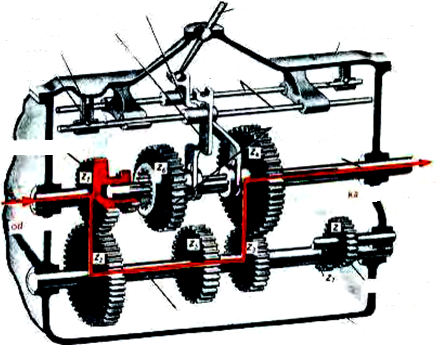 __________________________________________________________________________________Viši asistent: dr Zoran Ristikić, dipl.maš.inž. __________________________ZADATAK  1 : nosi  14 bodova ;            OSTVARENO: __________ bodova ZADATAK  2 : nosi  14 bodova ;            OSTVARENO: __________ bodova ZADATAK  3 : nosi    7 bodova ;            OSTVARENO: __________ bodovaZBIR BODOVA: ____________ZBIRNA OCJENA: __________Predmetni profesor:                                                                                                                                                                                                                          Prof. dr Zdravko B. NunićРЈЕШЕЊЕ:  ЗАДАТAК  1.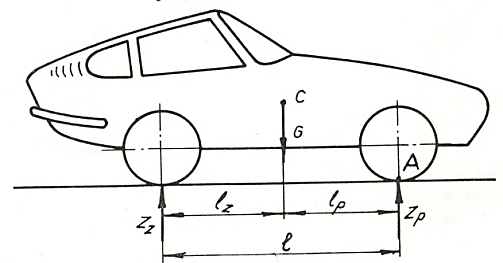 Koristeći jednačinu ravnoteže može se postaviti:; 		; ; Zamjeni li se  ; zatim ako se uvrste zadane vrijednosti dobiće se: (30 %); РЈЕШЕЊЕ : ЗАДАТАК  2.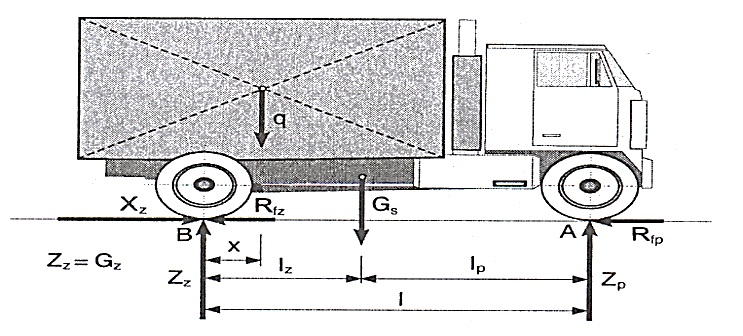 Šema sila koje djeluju na vozilo na horizontalnom putНАПОМЕНА: Избор стандардног пречника за дати услов δ=3,5 [mm] није могућ, али је могуће усдвојити дводисконску спојницу.Потребна укупна тарна површина спојнице износила би:РЈЕШЕЊЕ : ЗАДАТАК 3. 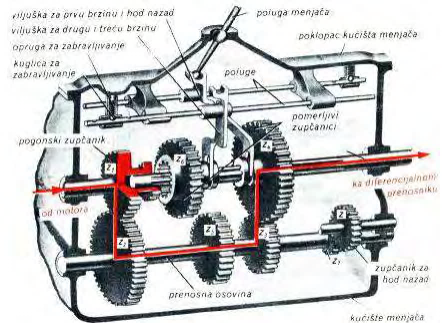 Rješenja zadataka izradio predmetni profesor:                                                                                                                                                                                                                          Prof. dr Zdravko B. Nunić